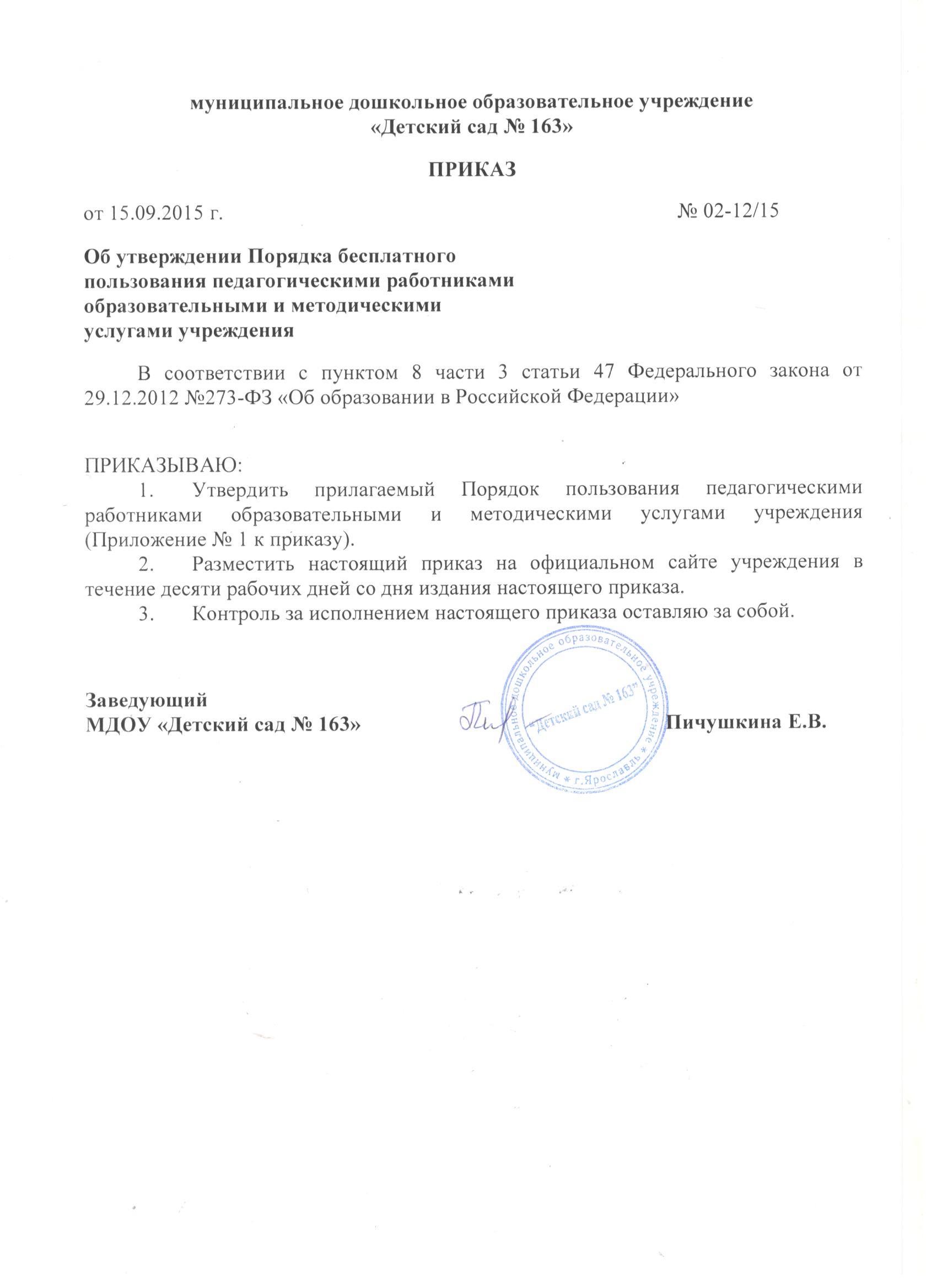 Приложение № 1к приказу № 02-12/15 от 15.09.2015 гПорядок бесплатного пользования педагогическими работниками образовательными и методическими услугами учрежденияНастоящий Порядок регламентирует бесплатное пользование педагогическими работниками образовательными и методическими услугами муниципального дошкольного образовательного учреждения «Детского сада № 163» (далее – Учреждение).Пользование методическими услугамиПедагогические работники имеют право на бесплатное пользование следующими методическими услугами:использование методических разработок, имеющихся в Учреждении;методический анализ результативности образовательной деятельности по данным различных измерений качества образования;помощь в разработке учебно-методической и иной документации, необходимой для осуществления профессиональной деятельности;помощь в освоении и разработке инновационных программ и технологий;участие в конференциях, проблемных и тематических семинарах, методических объединениях, творческих лабораториях, групповых и индивидуальных консультациях, педагогических чтениях, мастер-классах, методических выставках, других формах методической работы;получение методической помощи в осуществлении экспериментальной и инновационной деятельности.Для получения методической помощи педагогический работник может обратиться к заведующему Учреждения, заместителю заведующего Учреждения по учебно-воспитательной работе.